第五次座間市総合計画―ざま未来プラン―　基本構想骨子案　パブリックコメント参考資料これまでの市民参加結果詳細は、市ホームページをご確認ください。⑴　これからの座間市のまちづくりに関するアンケート調査《主な意見》・残したいもの：公園、ひまわり、大凧、水、自然　など・まちの姿：子どもにやさしい、暮らしやすい、自然が豊か、にぎわいのある　など・キーワード：住みやすい、安全、環境、やすらぎ　など⑵　座間市「未来デザイン会議」《将来のテーマ》活力・にぎわい、子育て・教育、協働・ひと、都市空間・生活環境、公園・緑地・水、行政サービス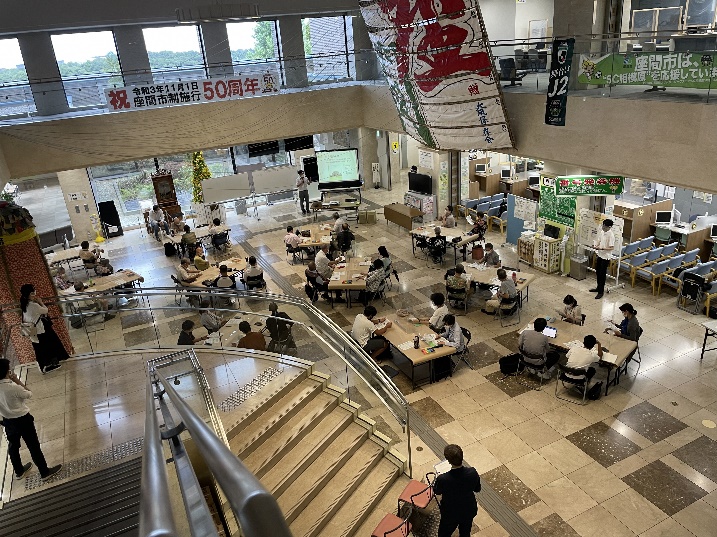 ⑶　分野別団体懇談会《主な意見》・将来に関する意見（子ども・親世代に優しいまち、脱炭素社会への取組、市政への参加など）・現状の課題への意見（地域コミュニティへの支援、高齢化問題への対策、活動拠点など）・第四次座間市総合計画の取組結果から改善点を分析、整理して新たな計画に活かしてほしい。⑷　地区別懇談会《主な意見》・将来のまちづくり（子育てしやすいまち、人づくり、脱炭素社会、市民にわかりやすくなど）・地域の課題（自治会加入率、自然災害・交通などの安全安心、公共施設利用の利便性など）・第四次座間市総合計画の取組結果や現状の課題について、市民に伝える工夫が必要。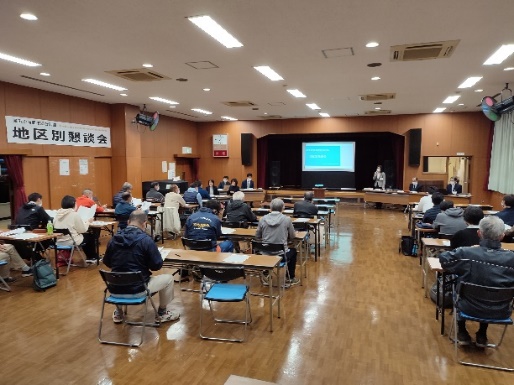 ⑸　オンライン懇談会《主な意見》・子育て環境（学校施設、待機児童、子ども食堂、小児医療　など）・学生との連携・生活環境（渋滞対策、期日前投票所）⑹　ポスターセッション「咲かせよう！未来のひまわり」《主な意見》「こんな“まち”になったらいいな」をテーマにした一言メッセージ子ども・子育てに関すること、安全安心に関すること、活性化に関すること、交通対策に関することなど《総合計画アンケート》Ｑ：総合計画を知っていましたか　→　知っていた１２．５％　知らなかった８７．５％　（回答者比率）２０歳未満：９．４％　２０歳代：７．３％　３０歳代：２１．３％４０歳代：２５．１％　５０歳代：１６．７％　６０歳代：１０．２％７０歳代以上：１０．０％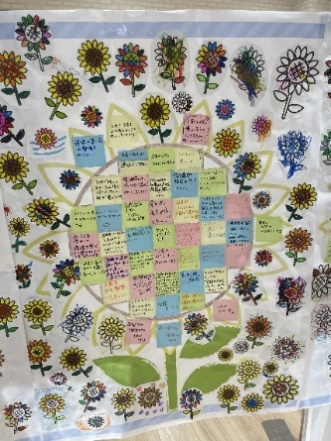 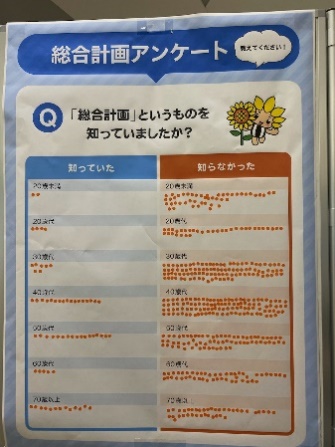 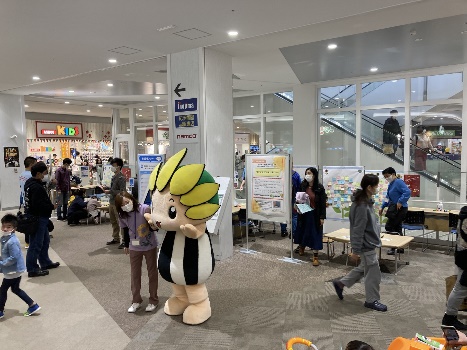 ⑺　動画配信による意見募集「これからの座間市のまちづくりについて」《主な意見》・子育て環境（保育所整備、教育人材、不登校対策　など）・生活環境（道路拡幅、渋滞対策、鉄道、公園整備、環境保全、自然災害への対応　など）・市政全般（手続の電子化、脱炭素社会　など）期間方法回答数５月２５日～６月１３日市公式ＬＩＮＥアカウントを通じた発信・回答４，３４５回日にちテーマ参加人数第１回８月　７日座間市の「今」から未来像を探る３７第２回８月２９日１０年後の座間市のワン・ワード（１Word）を見つける２９分野日にち声かけ団体参加団体参加人数子育て・教育１１月４日１４１３１５健康、福祉１１月８日２１１７２２生活環境・産業・労働１１月９日３１２０２６計計６６５０６３日にち会場主な地区参加人数１１月１２日東地区文化センターさがみ野、東原、ひばりが丘、南栗原２８１１月１５日サニープレイス座間入谷西、入谷東、立野台、西栗原、明王２１１１月１６日北地区文化センター小松原、相模が丘、広野台２８１１月１７日公民館座間、新田宿、四ツ谷１２１１月１８日相武台コミュニティセンター栗原、栗原中央、相武台、緑ケ丘３２計計計１２１日にち申込人数参加人数１１月１９日１１７日にち会場一言メッセージひまわりぬりえ等１１月１７日～２３日イオンモール座間６０６２７９日にち方法意見提出者数１２月１日～１４日市公式チャンネル（YouTube）１４